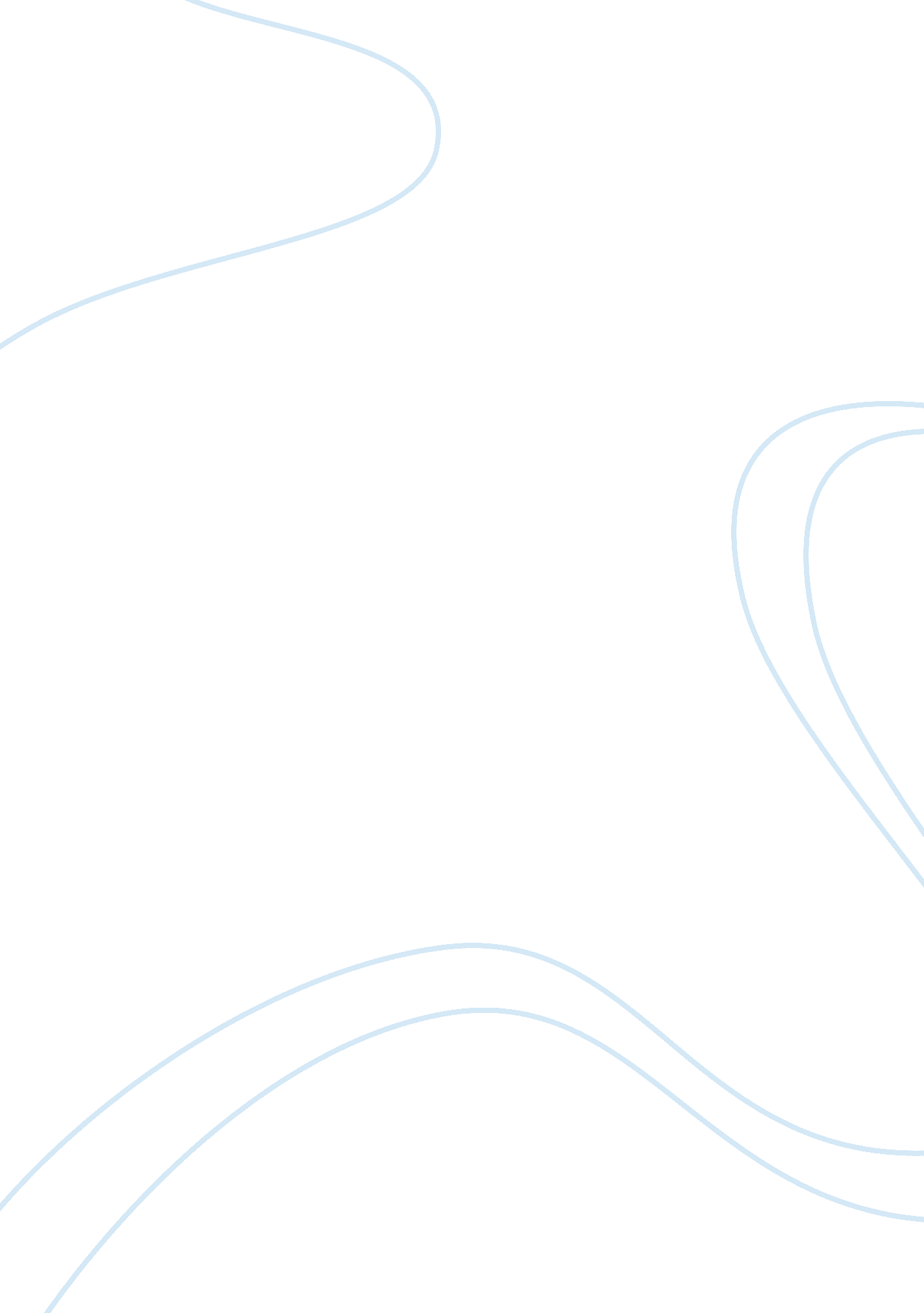 Full-sentence outlines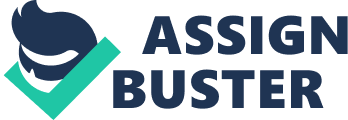 (1) In what ways are full-sentence outlines more beneficial than topic outlines? Sentence outlines are beneficial especially in their use for topics that contain a lot of fine details. A sentence outline improves upon a topic outline as it allows for the representation of many details within one sentence. Plus, while a topic outline merely lists ideas, sentence outlines force the writer to think more deeply about the topic at the pre-draft stage. Therefore, sentence outlines include not just ideas or one-word concepts, but also relationships that link these ideas together. Sentence outlines also allow for a more compact version of the outline, as sentences are allowed to contain more than one detail at once (University of Washington, 2007). (2) If someone asked, “ Wouldn’t it be simpler just to write your paper than to create a full-sentence outline? ” how would you answer? Explain your response. It would not be simpler to write the paper than to create a sentence outline because the use of this form of outline still allows the writer to separate the brainstorming and pre-writing stages from the drafting stages. Therefore, sentence outlines simplify the writing process, so that the writer can focus on the details of ordering and rather than on the overall flow of the work. Therefore, organization does not get overshadowed by attempts at fine-tuning the paper (University of Washington, 2007). (3) What steps will you take to turn your outline into the body of your rough draft? In order to broaden the outline and shape it into a fully written paper, it will be necessary to add examples and details concerning the points that have been enumerated in each sentence. The aspect that separates a sentence outline from a completed paper is the thorough explanation of the points made in topic sentences. The body will also contain key conjunctions that help place the statements in perspective. They will identify the precise relationship that each sentence has with those that precede or follow it. It will also be necessary to pay attention to the proper use of punctuation, as they will aid the flow of the paper and will also help (in some areas) to establish and clarify the relationships between the points made in the outline. 